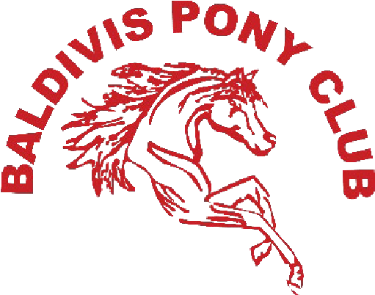 Baldivis Equestrian & Pony Club Inc.Combined Training Event: Sunday 21st July, 2024Venue: Lugg Road, Baldivis (Baldivis PC)Gates Open at 6.30am first test at 8am.Entries close Sunday14th July 2023,9pmLimited entries, by pre-entry ONLY on this form and with correct payment.Classes Preparatory to Medium Tests Available (2023 Tests)Showjumping 30cm to 105Ribbons to 6th place on the day of eventPrizes will be awarded to class winners at the end of the seriesPlaiting is requiredEmail entries to: Classes:Conditions of Entry: Entry to this Event may be made via JustGo. Entry acknowledges an understanding and acceptance of all Conditions of Entry to this event. Closing Date for Entries: All entries must be received by 9pm, Sunday 10th March 2024. *Where possible local riders will be allotted early starts. We anticipate the latest we will start will be 9:00am. A maximum of 1 round, which includes one dressage test and one showjumping round may be ridden per horse/pony per day.The event will be held in accordance with the current PCWA and EA dressage and showjumping rules (as amended) where the former do not apply. Please ensure you are familiar with the PCWA and the Equestrian WA Codes of Conduct. Helpers: All entrants are required to provide a Helper for this event. Please provide the contact details of adult who is able to write (pencil) or gear check or marshal for a set time during the event. Limited self-help positions are available. Riders competing on more than one hose must contact Event Organisers to see if it is viable for them to self help. Helpers must report to the office to sign in for their duty 15 minutes before their allotted time. It is the rider’s responsibility to check the list of helper duties which will be available with the draw. Any helper that does not arrive for thir helper duty without contacting event organisers will have their rider eliminated. (If your helper duty preferences are not listed on the entry form, helpers may not be allocated their preferred job).Draw: The draw and Helper roster will be emailed to all competitors on Thursday 18th July 2024. Amendments to the draw may be made no later than 48 hours before the start of the event. Organizers will attempt to contact competitors if a change affects them but final responsibility is on the competitor to check the draw on the day of competition. Whilst every attempt will be made to adhere to the start times in the draw, it is the rider’s responsibility to be aware via the Marshall/ Gear Checker if an arena is running ahead of schedule. If this does occur you may be asked to ride up to 15 minutes earlier than the draw time. It is recommended that competitors report to the Marshall/Gear Checker for inspection 20 minutes prior to competing. Scoring: The Combined training event this year will be scored as a stand alone event, and also as the final event for the dressage and showjumping series held at Baldivis Pony Club this year.Ribbons will be awarded up to 6th place for the combined training classes as a stand alone event.Dressage and showjumping rounds will be scored individually for those riders who have competed in one or more of the previous Dressage and Showjumping events held at Baldivis Pony Club, and these scores will go towards the final placing for the series.i.e. A rider may compete in the Combined Training alone and be awarded a placing. A rider may also compete in either the Dressage or Showjumping Events and receive a placing for dressage or showjumping classes alone.Riders who do not complete a gear check will incur elimination. To be eligible to enter this Competition the rider must have PCWA Insurance. Baldivis Equestrian & Pony Club is not affiliated with EA. All riders must have Pony Club insurance. Proof of Membership of PCWA may be required and must be made available on the day of competition. Official Club uniforms are acceptable. BEPC encourages Sun-smart behaviour via sunscreen and wearing long sleeves. Eligibility for Pony Club: To be eligible to represent a pony club, the rider must be a financial member of an affiliated PCWA Club. The rider must compete in their pony club official uniform. (this includes long sleeved white shirts, tie and jumper). Jumpers may be removed at the judge’s discretion. Evidence of their date of birth and details of the Pony Club they are a member of, must be provided on the entry form. Proof of membership must be made available on the day of competition if requested. Horses and ponies do not need to be EWA registered to be eligible to compete in Pony Club competitions. PCWA rules apply. The Event Organizers retain the right to alter or amend the program and competitions offered. Entries will be allocated on a first come first served basis. Entrants who do not adhere to the PCWA Codes of Conduct will find entries will not be accepted. Catering: Food and refreshments will be available for purchase on the day. A limited number of yards are available on a first come first served basis. Horses are permitted to be tied to floats, providing it is safe to do so and the float is attached to a vehicle where the handbrake is on. Please ensure horses are provided with adequate room, shade and water. Refunds and Scratching’s: Entry fees will not be refunded after the closing date of entries unless a medical or veterinary certificate is produced within 5 days of the completion of the event. In such cases 50% of the entry fees will be retained by the Organizing Committee. Entry fees will be refunded in full for withdrawals before the closing date. Scratching due to Covid-19 after the event closing date will be refunded with a $15 admin fee to be kept by the Organizing Committee. Dogs are NOT PERMITTED on the grounds at all. Protests and Appeals: These must be in writing and accompanied by a fee of $100. The Ground Jury consists of all the judges at the event. Lunging: If you wish to lunge your horse you must wear an approved riding helmet and fully enclosed shoes and it must be in the designated lunging area so as not to interfere with other competitors. All helmets must satisfy the Australian Safety Standards and must have the numbers –3838; or EN 1384 or ASTN F1163. Officials, Ground Staff and Volunteers: These people are essential in the running of our competitions and events. Please treat them with respect. Poor sportsmanship will not be tolerated. Verbal or physical bullying behavior will be reported to the CEO of EWA, the EO of PCWA and disciplinary action will be taken where appropriate.Duty of care: It is your responsibility to promptly report unsafe and or hazardous situations to the Organizing Committee. Warm up Arena Etiquette: As there are many horses warming up in a restricted area it is important that all riders have knowledge of the etiquette required in group riding. This ensures safe riding and achieves harmony in busy areas. Safety is paramount and a collision should be avoided at all times before entering the warm-up area make sure the gateway and immediate track are clear riders should pass left shoulder to left shoulder when on the track when not on the outside track, e.g. on a diagonal line, riders should give way to horses on their left the more progressive gait has priority on the track halt should not be on the track walk should not be on the track and does not have right of way trot has priority over walk canter has priority over trot lateral work has priority over all paces When circling, anticipate your return to the track so as to not stop the flow of other riders mounting, dismounting and gear adjustment should be done off the track Consideration should be given to behaviour of other horses in the arena that may upset your horse it may be necessary if your horse is upsetting others to leave the area if a horse is upsetting the majority, an Official should be sought to request that horse’s removal for safety reasons horses are to be lunged in the designated lunging arena. lower level riders should not disturb the warm up of higher-level riders. 30cmPrep 1 PC & OPEN45cmPrelim 1.1 PC & OPEN65cmPrelim 1.1 PC & OPEN75cmNovice 2.1 PC & OPEN85cmNovice 2.1 PC & OPEN95cmElementary 3.1 PC & OPEN105cmElementary 3.1 PC & OPEN